Publicado en CDMX el 02/09/2019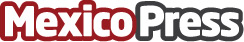 NCR lanza una solución inteligente de gestión de punto de venta a través de dispositivos IoTNCR Connected Digital Services gestiona todos los equipos para garantizar la productividad y la mejor experiencia del clienteDatos de contacto:NCRwww.ncr.com+ 52 55 5615Nota de prensa publicada en: https://www.mexicopress.com.mx/ncr-lanza-una-solucion-inteligente-de-gestion Categorías: Hardware Emprendedores E-Commerce Software Dispositivos móviles Ciudad de México http://www.mexicopress.com.mx